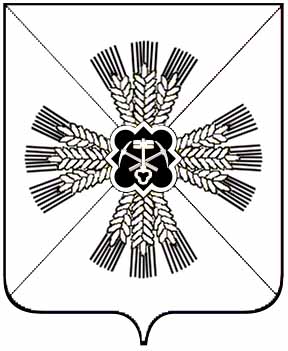 РОССИЙСКАЯ ФЕДЕРАЦИЯКЕМЕРОВСКАЯ ОБЛАСТЬПРОМЫШЛЕННОВСКИЙ МУНИЦИПАЛЬНЫЙ РАЙОНАДМИНИСТРАЦИЯ ПЛОТНИКОВСКОГО СЕЛЬСКОГО  ПОСЕЛЕНИЯПОСТАНОВЛЕНИЕот 18.04.2016 г. № 52652383,  п. Плотниковопер. Советский 1аОб утверждении  отчета об исполнении бюджета Плотниковского сельского поселенияза  первый квартал 2016год.         В соответствии со статьей 264.2 Бюджетного кодекса Российской Федерации:   1. Утвердить отчет об исполнении бюджета Плотниковского сельского поселения (далее - бюджет поселения) за первый квартал 2016год:                1) по доходам в сумме 1602,0 тыс.рублей;                2) по расходам в сумме 1607,6тыс.рублей;                3) дефицит бюджета в сумме 5,6 тыс.рублей.   2. Утвердить  отчет об исполнении доходов бюджета поселения за первый квартал  2016год по кодам классификации доходов бюджета, согласно приложению №1 к настоящему постановлению.   3. Утвердить  отчет об исполнении расходов  бюджета поселения за  первый квартал 2016год по разделам и подразделам классификации расходов бюджета, согласно приложению №2 к настоящему постановлению.    4. Настоящее постановление подлежит обнародованию на  официальном сайте администрации Промышленновского муниципального района     5.  Контроль  за исполнением постановления  оставляю за собой.    6. Постановление вступает в силу со дня его подписания.Ио главы  Плотниковскогосельского поселения                                            Д.В. Толстых Приложение №1                                                                          к постановлению  администрации                                                                          Плотниковского сельского поселения                                                                                от 18.04.2016г № 52                                                       ОТЧЕТ                     об исполнении доходов бюджета поселения за первый квартал 2016год                              по кодам классификации доходов бюджета Приложение №2                                                                          к постановлению  Администрации                                                                          Плотниковского сельского                                                                                поселения                                                                                от 18.04.2016г № 52                                                       ОТЧЕТ     об исполнении расходов бюджета поселения за первый квартал 2016год                   по разделам и подразделам классификации расходов бюджета Наименование доходов бюджетаПлан текущего финансового года, тыс.руб.Исполнение за отчетный период текущего финансового годаИсполнение за отчетный период текущего финансового годаНаименование доходов бюджетаПлан текущего финансового года, тыс.руб.Тыс.руб.%Доходы бюджета - всего11145,41602,014Налог на доходы физических лиц828,0205,425Акцизы по подакцизным товарам2614,0527,820Налог на совокупный доход38,018,849Налог на имущество физических лиц418,03,91Транспортный налог173,09,76Земельный налог2121,0318,215Доходы от использования имущества, находящегося в муниципальной собственности110,052,848Государственная пошлина100,023,323Штрафы, санкцииБезвозмездные поступления4743,4442,19В т.ч. дотации на выравнивание4352,8355,68СубсидииСубвенции390,686,522Иные межбюджетные трансфертыНаименование доходов бюджетаПлан текущего финансового года, тыс.руб.Исполнение за отчетный период текущего финансового годаИсполнение за отчетный период текущего финансового годаНаименование доходов бюджетаПлан текущего финансового года, тыс.руб.Тыс.руб.%Расходы бюджета - всего11145,41607,614Общегосударственные вопросы4582,0683,315Функционирование Главы поселка543,1183,934в т. ч. оплата труда с начислениями543,1183,934Функционирование администрации поселения3938,9478,812в т.ч. оплата труда с начислениями2157,9360,917Оплата  работ, услуг1713,0111,57Увеличение стоимости основных средств80,0Увеличение стоимости материальных запасов569,958,110Резервный фонд50,0Другие вопросы в области общегосударственных вопросов50,020,741Национальная оборона390,686,422в т.ч. оплата труда с начислениями355,586,424Оплата  работ, услуг35,1Национальная безопасность и правоохранительная деятельность200,02,61Национальная экономика2787,0449,016В т.ч. Дорожное хозяйство2787,0449,016Другие вопросы в области национальной экономикиЖилищно-коммунальное хозяйство2896,8371,513благоустройство2896,8371,513Другие вопросы в области жилищно-коммунального хозяйстваСоциальная политика189,013,27Физическая культура и спорт100,01,67